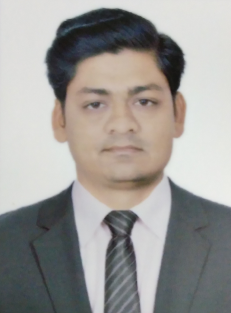 Ritesh P. VadgamaIT Engineer																Email: - ritesh-390112@2freemail.comProfessional  	Over 10 years and 9 month professional experience in information technology.Experience: 		Kevin Process Technologies Pvt. Ltd.			Duration: 30 May 2011 to 28 Fab 2019		Designation: - Asst.Engineer - IT 		Work Responsibilities:Handle Windows Server 2003/2008 and Terminal Server.Create Users and assign permission in Domain Environments. User Level and File Security in Domain – Client Network.To Provide Technical Support of QAD, CRMand Resolving the user’s Issues.To Provide Technical Support of Auto-Cad, Solid-Edgeand Resolve the user’s Issues.To Provide Technical Support of Desktop Computers, Laptop, Printers & Windows Server                                  and Resolving the user’s Issues.Installation of License Software’s and Maintaining,Troubleshoot of Windows OS, Network Printers, Machine’s Hardware related problem form the site.Configuration & Trouble-Shooting of peer to peer and Server client Connectivity, Networking Protocols & Services.Responsible for mail configuration (POP3 & SMTP) in Microsoft Outlook, Outlook Express, Thunderbird and troubleshoot user’s Issues.Installation and Configuration of Hardware device & Software.At this site All Laptops and Desktops are in Domain and Networks Environments.Troubleshoot of Wireless Radio Link, Routers, Switch, and Firewall.Coordinate with Local Vendors.Backup & Restoring Data.		Effective Services Ahmadabad 				Duration: March 2010 to April 2011		Networking Engineer		Site:HCPIA PVT. LTD. Ahmadabad						Work Responsibilities:Handle Windows Server 2003 Create Users and assign permission in Domain Environments.User Level and File Security in Domain – Client Network.To Provide Technical Support of Auto-Cad and Resolve the user’s Issues.To Provide Technical Support of Desktop Computers, Laptop, Printers & Windows Server                                  and Resolving the user’s Issues.Responsible for Symantec Antivirus Sever and client PC Virus Problem and Daily updates. Installation of License Software’s and Troubleshoot of Windows OS, Network Printers, Machine’s Hardware related problem form the site.Responsible for mail configuration (POP3 & SMTP) in Microsoft Outlook, Outlook Express, troubleshoot user’s Issues.Installation and Configuration of Hardware device & Software.At this site All Laptops and Desktops are in Domain and Networks Environments.Coordinate with Local Vendors.Backup & Restoring Data.		Raj Info Care Ahmadabad					Duration: Jan 2008 to Feb 2010			Hardware & Networking Eng.		Work Responsibilities:Service & support For Clint Home & Office.Assembling, dissembling & repairing or hardware device & drivers.Installation & configuration of hardware device & software.Trouble shooting of Windows OS related problem & machine's hardware problem for the site.Co-ordinate with Local Vendors. 							Microsoft Outlook, Outlook Express Installation and configuration. 			Troubleshoot of Desktop pc Laptop License Software and maintenance.Technical 	SummaryMicrosoft Certification:I have completed Microsoft certified System Engineer Certification Form MicrosoftInstalling, Configuring, and Administering Windows XP Professional. (70-270)Managing and Maintaining a Windows Server 2003 Environment. (70-290)Implementing, Managing, and Maintaining a Windows Server 2003 Network Infrastructure.(70-291)Planning and Maintaining a Windows Server 2003 Network Infrastructure.(70-293)Planning, Implementing, and Maintaining a Windows Server 2003 AD Infrastructure.(70-294)Designing a Windows Server 2003 Active Directory and Network Infrastructure.(70-297)Implementing and Managing Microsoft Exchange Server 2003.(70-284)		Operating System:Client OS: MS dos, Windows XP, 7, 8 and Windows 10Server OS: Windows server 2003, 2008, 2012 and Linux (Red hat)		Hardware & Networking:Assembling, dissembling & repairing or hardware device & drivers.Installation & configuration of hardware device & software.Installing & configuring drivers, maintains & monitoring of system.Installing, configuration & troubleshooting of Server Client Connectivity.Configure & maintain networking protocol & Devices. 		Maintain DATA backup & restoring. IO Port cabling.		Microsoft server client’s tool:Maintaining and configure Windows XP, 7,8,10 and Server 2003, 2008, 2012Assign User permission and file security in domain - client network.Educational Qualification:S.S.C in year 2005 Pass through GHSEB, Gandhinagar.H.S.C (commerce) in year 2007 Pass through GHSEB, Gandhinagar.B.COM in year 2012 Pass through GUJARAT UNIVERSITY.MCA in year 2018 Pass through Mahatma Gandhi University. (Distance Learning)I have Completed My Hardware & Networking course including (A+, N+, CCNA, MCSE, RHCE) fromHCL CDC AHMEDABAD with 74% in the year 2011Personal Detail:Date of birth: 		29th July 1990Nationality:		IndianState:			GujaratGender: 		MaleLanguages known: 	English, Hindi, GujaratiMarital Status:		MarriedDeclaration:I hereby assure that all the above details are true to my knowledge and I will work with full Dedication and sincerity to bring prosperity for your Concern.Professional ObjectiveLooking to assume responsibilities and serve as an enthusiastic liaison between internal business and support teams in the capacity of an experienced System Analyst. Always striving to solve any problems in the best possible way.Personal SkillsStrong sense of organization, effective communication and interpersonal skills, systematic and objective problem analysis skills, ability to work in a team, high degree of initiative and effective time management. Self-motivated to learn new technology and adaptive to work in any critical atmosphere. Actively seeking leadership roles, ability to cooperate with diverse professionals, ability to delegate duties to other team members.